NÁRODNÁ RADA SLOVENSKEJ REPUBLIKYVI. volebné obdobieČíslo: CRD-1126/2014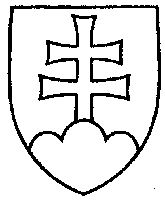 1228UZNESENIENÁRODNEJ RADY SLOVENSKEJ REPUBLIKYz 27. júna 2014k návrhu poslancov Národnej rady Slovenskej republiky Viliama Jasaňa a Ľubomíra Petráka na vydanie zákona o poskytnutí jednorazového finančného príspevku vojnovým sirotám
(tlač 1047) – prvé čítanie	Národná rada Slovenskej republikyr o z h o d l a,  ž eprerokuje uvedený návrh zákona v druhom čítaní;p r i d e ľ u j etento návrh zákona na prerokovanieÚstavnoprávnemu výboru Národnej rady Slovenskej republikyVýboru Národnej rady Slovenskej republiky pre financie a rozpočet  aVýboru Národnej rady Slovenskej republiky pre ľudské práva a národnostné menšiny;u r č u j eako gestorský Výbor Národnej rady Slovenskej republiky pre ľudské práva a národnostné menšiny a lehotu na jeho prerokovanie v druhom čítaní vo výboroch
do 4. septembra 2014 a v gestorskom výbore do 8. septembra 2014.     Pavol  P a š k a   v. r.   predsedaNárodnej rady Slovenskej republikyOverovatelia:Mikuláš  K r a j k o v i č   v. r.Martin  P o l i a č i k   v. r.